the warhol: Pride Coloring Pages© The Andy Warhol Museum, one of the four Carnegie Museums of Pittsburgh. All rights reserved.You may view and download the materials posted in this site for personal, informational, educational and non-commercial use only. The contents of this site may not be reproduced in any form beyond its original intent without the permission of The Andy Warhol Museum. except where noted, ownership of all material is The Andy Warhol Museum, Pittsburgh; Founding Collection, Contribution The Andy Warhol Foundation for the Visual Arts, Inc. Enjoy these free coloring pages, produced in honor of Pride and the premiere of Femme Touch, a museum-wide exhibition exploring the women and femmes who were intertwined with Andy Warhol’s life and career.Candy Darling was born in 1944 in Massapequa Park, New York then moved to Manhattan in the mid 60’s to pursue acting and modeling. As a transgendered woman who grew up admiring, impersonating and obsessively studying glamorous Hollywood actresses, Candy’s charisma and allure were undeniable. She was a muse to many artists in the 60’s and 70’s. She was immortalized in songs by the Velvet Underground and the Rolling Stones, had a feature role in a Tennessee William’s play and starred in two Andy Warhol’s films.Marsha P. Johnson was born in Elizabeth, New Jersey and moved to New York City in 1963. She was an American gay liberation activist, self-identified drag queen and survivor. Known as an outspoken advocate for gay rights, Marsha was one of the prominent figures in the Stonewall uprising of 1969, a founding member of the Gay Liberation Front,  co-founded the radical activist group Street Transvestite Action Revolutionaries (S.T.A.R.), was an AIDS activist with ACT UP and was known as the "mayor of Christopher Street” from 1987 through 1992.  A popular figure in New York City's gay and art scene, Marsha modeled for Andy Warhol’s Ladies and Gentlemen series. Mario Montez was born Rene Rivera in Puerto Rico in 1935 and moved to New York City with his family in the mid 1940.  He took inspiration for his drag persona from the glamorous Dominican screen star, Maria Montez. Mario Montez was adept at channeling the seductive glamour of a Hollywood actress, and fashioned his own elegant costumes from thrift store finds and discarded clothing.  Mario became Warhol’s first drag Superstar, appearing in over a dozen of his films.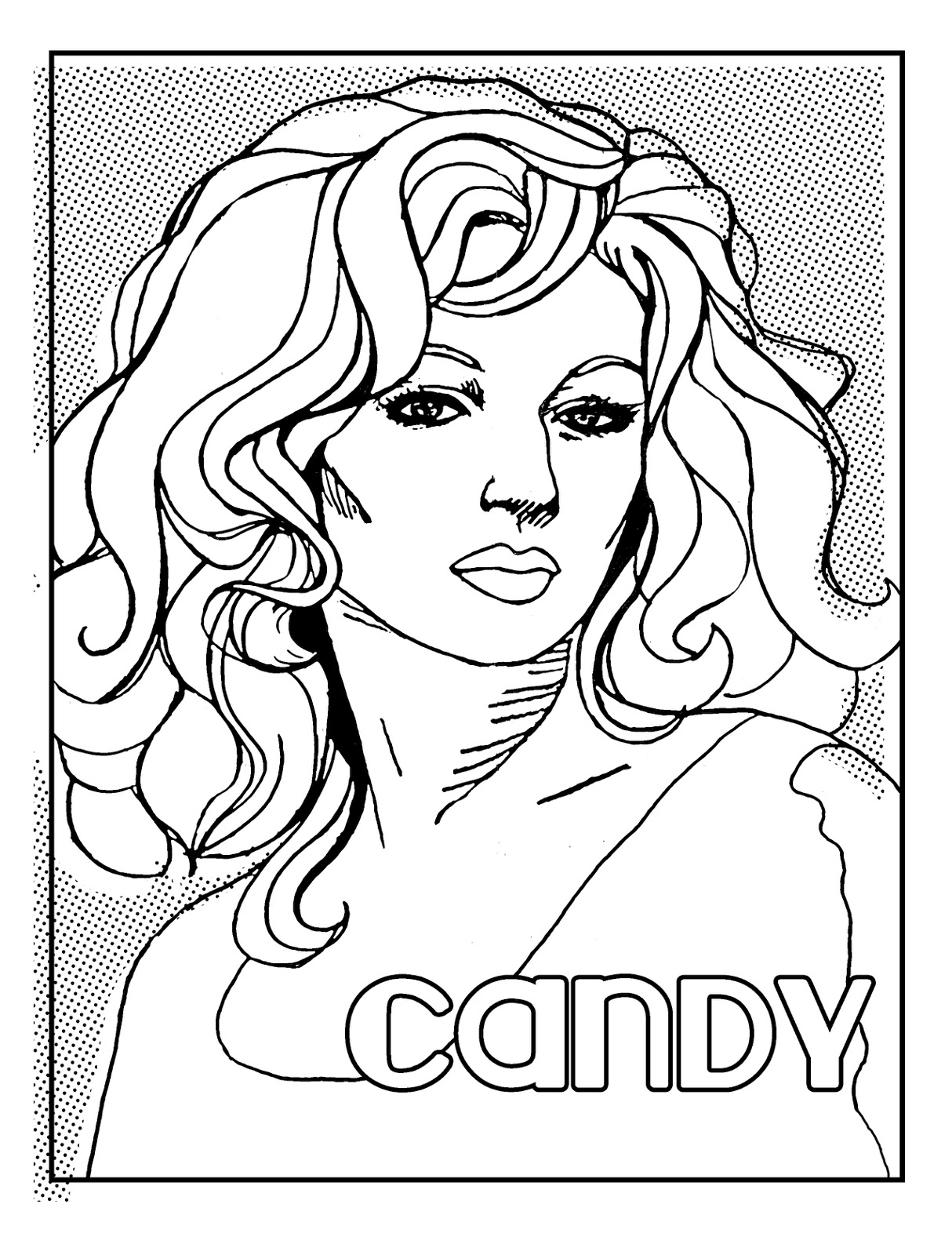 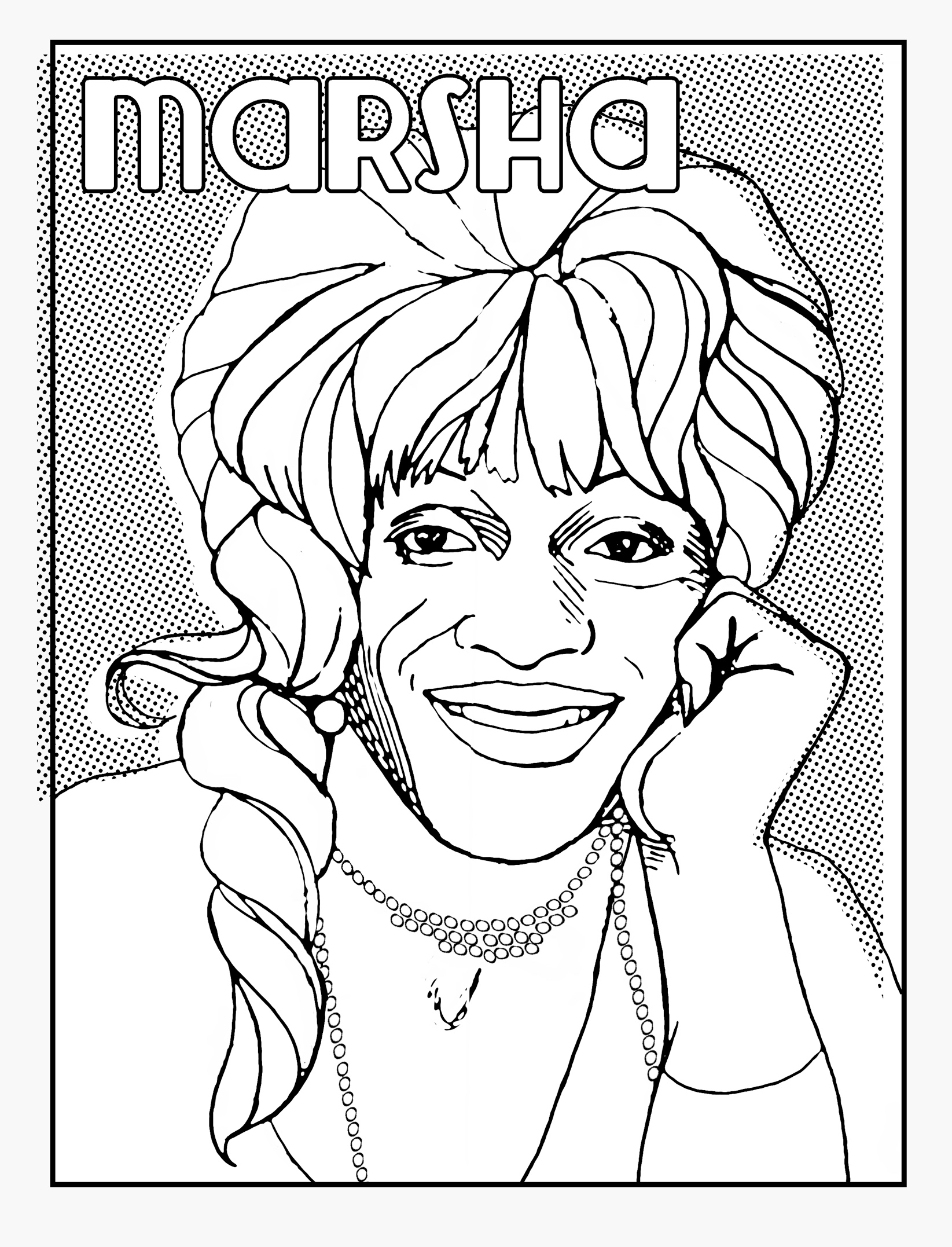 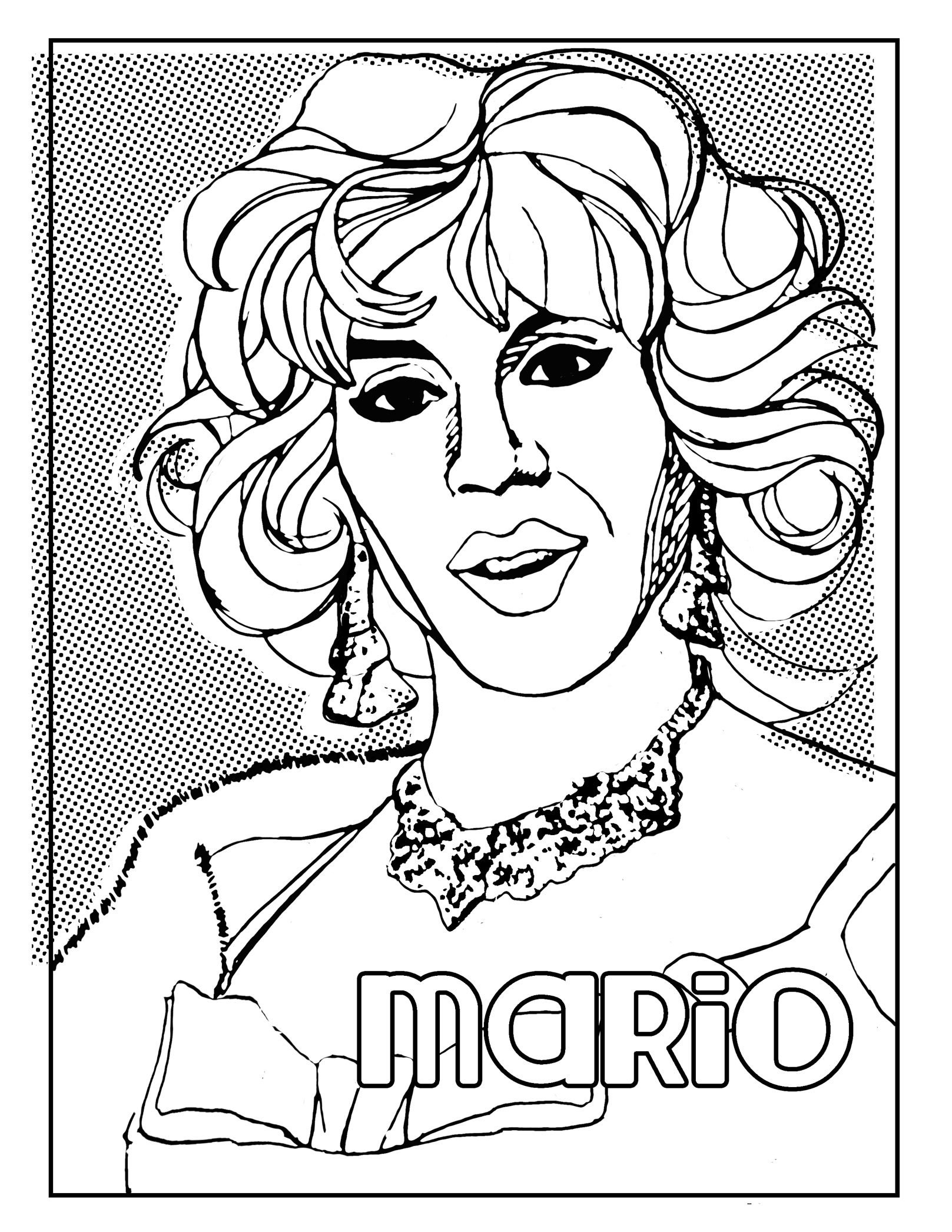 